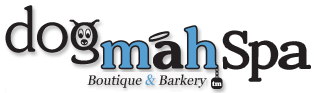 Dog Mah Spa Grooming School ApplicationBasic InfoName (First/Middle/Last):      Current Address (Street, City, State, Zip)      Phone Number:      Email Address:      __________________________________________________________________Availability (indicate Y/N, if Y, please indicate which hours)Sunday:     Monday:     Tuesday:     Wednesday:     Thursday:     Friday:     Saturday:     What date are you available to begin?:      __________________________________________________________________EducationName of School:      Address of School:     Level of education received:     Date of graduation     Name of School:      Address of School:     Degree/Diploma:     Date of graduation:     __________________________________________________________________ExperienceJob Title:     Company:     Dates Employed:     Responsibilities, accomplishments:     Job Title:     Company:     Dates Employed:     Responsibilities, accomplishments:     Other relevant skills/training:Short EssayWhy are you interested in becoming a groomer?Thank you so much for applying! Please send your application to dogmahspa@yahoo.com 